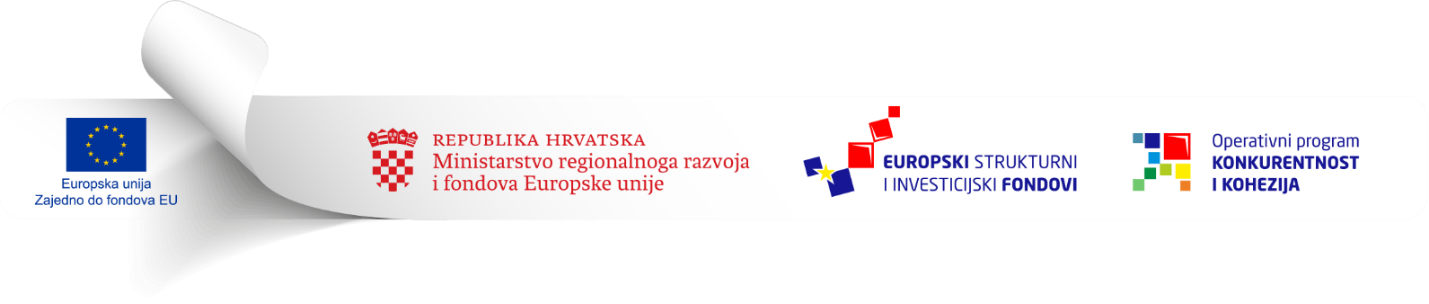 Ovaj poziv se financira iz Europskog fonda za regionalni razvojKljučni elementi Studije izvedivosti s analizom troškova i koristiStudija izvedivosti s analizom troškova i koristi treba sadržavati obrađene sljedeće elemente:Sažetak - uključuje naziv prijavitelja, naziv projekta, sektor i područje utjecaja, opis upravljačke strukture, vrijednost projekta; Uvod u projekt - treba sadržavati detaljan opis projekta, autora studije izvedivosti, obuhvat izvješća i poveznice s drugim projektima, korištenu metodologiju pri izradi Studije izvedivosti, dosljednost s EU i nacionalnim strateškim dokumentima, sažetak predloženih rezultata projekta i ciljeve;Socio-ekonomski kontekst - treba sadržavati objašnjenu lokaciju projekta s obavezno navedenim katastarskim česticama na kojima će se provoditi projekt, geografski i demografski aspekt, socio-ekonomsku pozadinu (regionalne i nacionalne društveno-ekonomske karakteristike relevantne za projekt, izvore financiranja institucije prijavitelja i njezin proračun); Organizacijska reforma - treba opisati kako će se kroz organizacijsku reformu omogućiti institucionalna reforma IRI sektora odnosno poboljšanje funkcioniranja kroz neformalne i formalne procese organizacijske strukture. Organizacijska reforma podrazumijeva cjelovitu viziju koja obuhvaća cijelu instituciju prijavitelja, podrazumijeva definirani program, misiju i upravljanje te može obuhvaćati aspekte kao što su ustrojavanje novih organizacijskih jedinica, efikasnija podjela ljudskih kapaciteta unutar institucije, izmjene u unutarnjem ustrojstvu institucije u smislu donošenja novih organigrama, planova rada i/ili slično. Cilj reforme je da institucija postane učinkovitija s obzirom na ljudske resurse, korištenje istraživačke opreme, prijave kompetitivnih projekata, otvorenost tj. suradnju s domaćim i inozemnim institucijama i istraživačima te konkurentnija u suradnji s javnim i/ili privatnim sektorom za potrebe gospodarstva i društva, te da se poboljšaju kvaliteta, opseg i relevantnost istraživačkih aktivnosti.Intervencijska logika  - treba sadržavati analizu usporedive istraživačke infrastrukture dostupne na lokalnoj, nacionalnoj i EU razini, opis vrste istraživanja koju korisnik obavlja. Važno je utvrditi postojeće istraživačke resurse u predloženom području istraživanja i usklađenost s kapacitetima i planiranim učinkom predložene infrastrukture, strategiju istraživanja i razvoja, ciljeve projekta i rezultate projekta te realno prikazane i objašnjenje pokazatelje neposrednih rezultata i pokazatelje rezultata. Opisati usklađenost s EU i nacionalnim strateškim dokumentima (Strategija Europa 2020, Operativni program ''Konkurentnost i kohezija'', Strategija pametne specijalizacije Republike Hrvatske za razdoblje 2016.-2020., Plan razvoja istraživačke i inovacijske infrastrukture u Republici Hrvatskoj te Strategija obrazovanja, znanosti i tehnologije), usklađenost sa strategijom institucije prijavitelja i objašnjenu povezanost s horizontalnim politikama EU (npr. održivi razvoj, jednake mogućnosti, energetska učinkovitost i sl.);Analiza potreba (Ponuda i potražnja za neposredne rezultate projekta)  - treba uključivati analizu očekivane potražnje, opis konkurencije, procjenu potencijalnog korištenja znanstvene infrastrukture od strane akademske zajednice i od strane industrije (gospodarskih subjekata), sadržavati opis ciljanih grupa korisnika (studenti, istraživači, nekomercijalne i komercijalne istraživačke institucije i industrija); poželjno je kao Prilog Studiji izvedivosti priložiti pisma namjere, dokaze o suradnji i sl.Tehnička analiza  - uključuje analizu opcija koja ima za cilj usporediti situaciju sa i bez projekta, identifikaciju alternative, treba obuhvatiti odabranu tehnologiju, kapitalne investicije, tehnološke kapacitete, veličinu usluge, analizu tržišta, inpute vezane za materijal i energiju, utjecaj na okoliš;Ljudski potencijali -  treba uključivati opis strukture upravljanja, radne/operativne snage, godišnje troškove i sl., opis članova projektnog tima (stručnost i (istraživačke) aktivnosti za koje će biti zaduženi tijekom provedbe projekta) – vrijedi za projekt pripreme IRI infrastrukturnog projekta, te, u mjeri u kojoj je moguće, za infrastrukturni projekt (ako je moguće navesti i istraživačke aktivnosti kojima će se baviti po završetku infrastrukturnog projekta);Plan provedbe projekta - treba sadržavati opis zadataka i aktivnosti, raspored, održavanje i buduće perspektive;Financijska analiza - treba sadržavati vijek projekta, opis investicijskih troškova, prihode, izvore financiranja i financijske rezultate projekta;Socio-Ekonomska analiza troškova i koristi - treba sadržavati konverziju tržišnih u ekonomske cijene, analizu društvenih troškova, kvantifikaciju društvenih koristi, ostale indirektne učinke, diskontiranje procijenjenih troškova i koristi te pokazatelje ekonomskih učinaka;Analiza rizika - treba sadržavati analizu osjetljivosti, procjenu rizika, upravljanje i načine smanjenja/uklanjanja rizika;Metodologija s opisnim planom korištenja istraživačkih kapaciteta odnosno koliko će radnih sati predmetnog subjekta (laboratorija, centra, ustrojstvene jedinice) za sve godine od funkcionalnosti opreme do isteka roka za njezinu amortizaciju biti utrošeno na neekonomske i pomoćne ekonomske djelatnosti uz naznaku koje su to pomoćne ekonomske aktivnosti. Za troškove/usluge za koje ne postoji tržišno natjecanje opisati način na koji su utvrđene cijene.Napomena: Važno je da u Studiji izvedivosti budu obrađene sve gore navedene cjeline, a sadržaj Studije izvedivosti prijavitelj može sam odrediti!